Zhuk DenysExperience:Documents and further information:I will send by e-mail if necessary.Position applied for: 2nd OfficerDate of birth: 18.12.1983 (age: 33)Citizenship: UkraineResidence permit in Ukraine: NoCountry of residence: UkraineCity of residence: KhersonPermanent address: Illicha, str.56, app.44Contact Tel. No: +38 (095) 620-68-04E-Mail: dendi23@mail.ruU.S. visa: NoE.U. visa: NoUkrainian biometric international passport: Not specifiedDate available from: 04.04.2013English knowledge: ExcellentMinimum salary: 3300 $ per monthPositionFrom / ToVessel nameVessel typeDWTMEBHPFlagShipownerCrewing2nd Officer07.07.2013-19.12.2013ATLANTISBulk Carrier43000BMW1200BelizeTRELCO MARINEVIMAR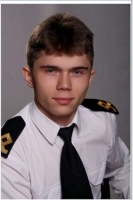 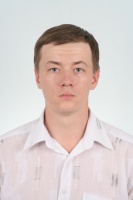 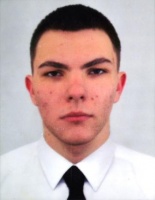 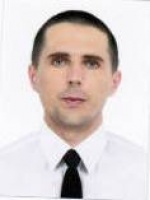 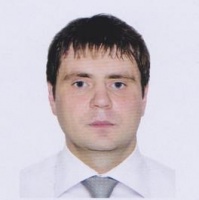 